П О С Т А Н О В Л Е Н И Еот           № г. МайкопО внесении изменений в Порядок использования зарезервированныхв бюджете муниципального образования «Город Майкоп» средствВ соответствии со статьей 217 Бюджетного кодекса Российской Федерации, в целях эффективного использования средств бюджета муниципального образования «Город Майкоп», п о с т а н о в л я ю:1. Внести в Порядок использования зарезервированных в бюджете муниципального образования «Город Майкоп» средств, утвержденный постановлением Администрации муниципального образования «Город Майкоп» от 11.03.2016 № 166 «Об утверждении Порядка использования зарезервированных в бюджете муниципального образования «Город Майкоп» средств» (в редакции постановлений Администрации муниципального образования «Город Майкоп» от 31.03.2016 № 231, от 26.12.2016 № 1182, от 16.01.2018 № 11, от 31.01.2019 № 99, от 08.11.2019 № 1375, от 27.05.2020 № 499, от 04.03.2021 № 202, от 16.12.2021 №1387, от 26.01.2022 № 52, от 02.09.2022 № 812), следующие изменения: 1.1. Пункт 2 изложить в следующей редакции:«2. Зарезервированные средства направляются на:- создание системы информационной безопасности в Администрации муниципального образования «Город Майкоп» (далее – Администрация), ее подведомственном учреждении и отраслевых (функциональных) структурных подразделениях Администрации;- выплату единовременного поощрения при выходе на пенсию (в соответствии с Положением о пенсии за выслугу лет в муниципальном образовании «Город Майкоп», утвержденным муниципальным нормативным правовым актом Совета народных депутатов муниципального образования «Город Майкоп» от 14.12.2010 № 301-НА);- реализацию проектов инициативного бюджетирования;- проведение диспансеризации муниципальных служащих.».1.2. Пункт 3 изложить в следующей редакции:«3. Главные распорядители средств местного бюджета (далее - ГРБС) обращаются в Финансовое управление Администрации муниципального образования «Город Майкоп» (далее - Финансовое управление) с предложением о выделении средств и предоставляют обоснование (расчет) размера испрашиваемых средств. Обоснование (расчет) на выделение средств по созданию системы информационной безопасности в Администрации муниципального образования «Город Майкоп», ее подведомственном учреждении и отраслевых (функциональных) структурных подразделениях Администрации должно быть согласовано с Управлением информатизации Администрации муниципального образования «Город Майкоп.».1.3. В пункте 4:а) слова «на основании приказа Финансового управления» заменить словами «в соответствии с решением начальника Финансового управления на основании письменного обращения ГРБС»; б) слова «уменьшением бюджетных ассигнований и лимитов бюджетных обязательств Финансовому управлению» заменить словами «уменьшением бюджетных ассигнований Финансовому управлению».1.4. Наименование приложения изложить в следующей редакции: «Отчет об использовании зарезервированных в бюджете муниципального образования «Город Майкоп» средств по состоянию на _______».2. Опубликовать настоящее постановление в газете «Майкопские новости» и разместить на официальном сайте Администрации муниципального образования «Город Майкоп».3. Постановление «О внесении изменений в Порядок использования зарезервированных в бюджете муниципального образования «Город Майкоп» средств» вступает в силу со дня его официального опубликования, за исключением подпункта 1.1 пункта 1, вступающего в силу с 1 января 2024 года и применяющегося к правоотношениям, возникающим при составлении и исполнении бюджета муниципального образования «Город Майкоп» (далее – бюджет), начиная с бюджета на 2024 год и на плановый период 2025 и 2026 годов.Глава муниципального образования«Город Майкоп»                                                                      Г.А. МитрофановАдминистрация муниципального 
образования «Город Майкоп»Республики Адыгея 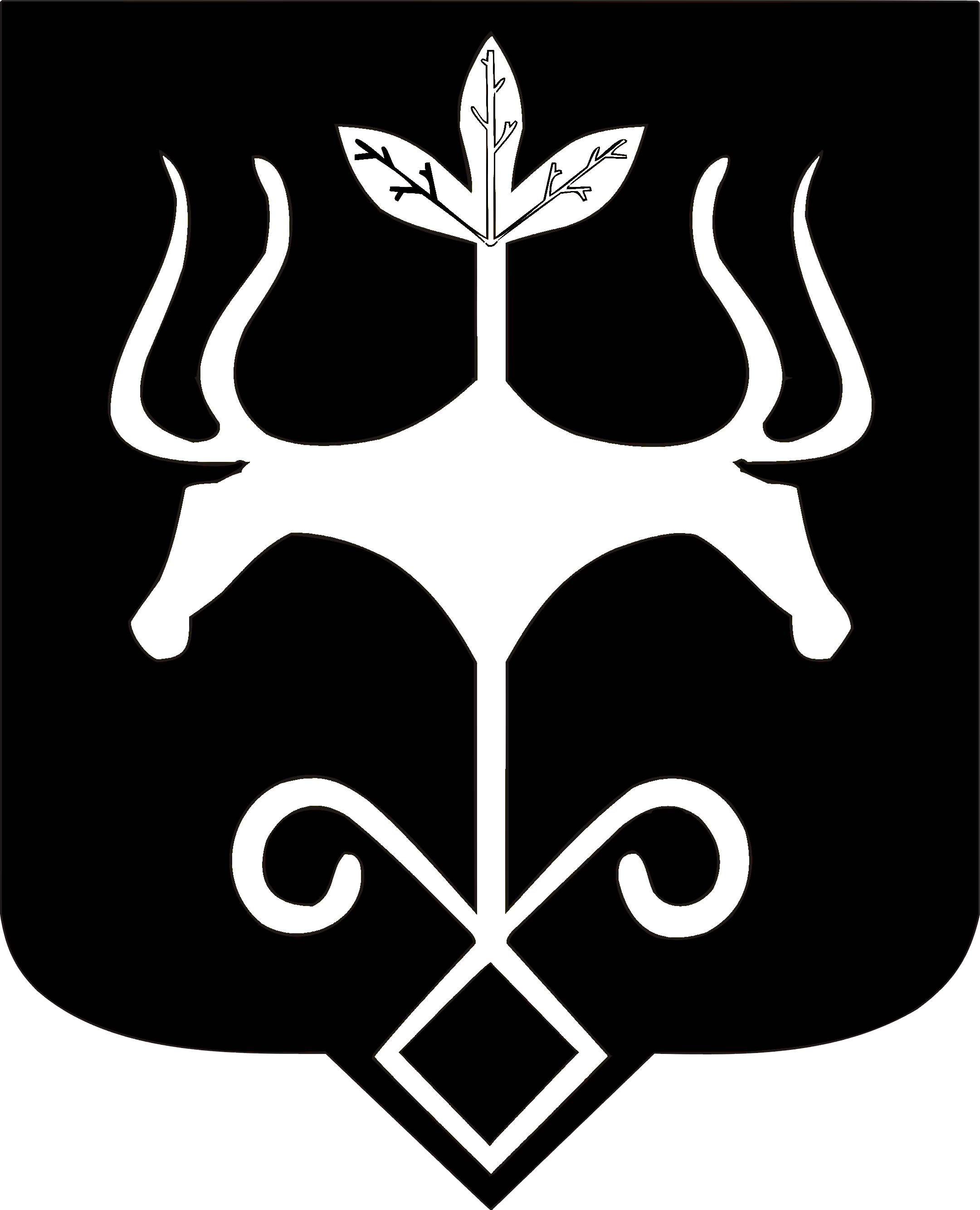 Адыгэ Республикэммуниципальнэ образованиеу 
«Къалэу Мыекъуапэ» и Администрацие